Приложение 2 к приказу УО администрации ИРМОот «____»________20___г.  №______ Муниципальное образование: Иркутское районное муниципальное образованиеТема профилактической недели: «Жизнь, здоровье, красота»Сроки проведения мероприятий:03.04.2023-07.04.2023К отчету приложить фотографии (возможно в программе Microsoft Office Power Point не более 10-12 слайдов) с указанием муниципального образования, образовательной организации, наименования мероприятия. Дата проведения: 03- 07 апреля 2023 г. В настоящее время одной из наиболее важных и глобальных проблем является состояние здоровья детей. Полноценное физическое развитие и здоровье ребенка – это основа формирования личности. В этом году неделя здоровья прошла с 4 по 8 апреля. Цель: создание организационно-педагогических условий профилактики несчастных случаев и детского травматизма. Был разработан план мероприятий. Каждый день недели имел свое название: 1 день - «Жизнь, здоровье, красота. Открытие.». Ученикам объявили о начале Недели на школьной линейке. классные руководители 1-4-х классов организовали просмотр презентации «Всемирный день Здоровья», а также провели инструктажи с обучающимися по предупреждению травматизма от несчастных случаев. 2 день - «Школа безопасности». Были организованы беседы с обучающимися 2-3 х классов с привлечением медицинского работника ОКГБУЗ Оекской больницы Карелиной Р.Н. «Как сохранить своё здоровье и жизнь в современных условиях». 3 день – Профилактическая акция «Открытые окна». С обучающимися 1-4 классов прошли профилактические занятия в рамках акции «Безопасные окна», просмотры мультипликационных фильмов «Уроки безопасности с Крохой», «Окно и балкон». В родительских группах распространили социальный ролик «Безопасный дом». 4 день – «Следи за собой. Будь осторожен». Была проведена беседа  с ответственным по правилам дорожного движения Графениной Т.Г. Она рассказала о правилах поведения на объектах железнодорожного транспорта, о соблюдении мер предосторожности и последствиях их нарушений. Учащимся напомнили о самых распространенных причинах травмирования: переход путей в неустановленном месте, хождение по путям, использование наушников и мобильных телефонов при переходе через пути. 5 день – «День здоровья. Закрытие недели». В этот день в каждом классе прошли классные часы «Всемирный день здоровья». Мы надеемся, что проведенная нами работа в рамках тематической недели даст положительные результаты в формировании поведенческих навыков здорового образа жизни, а также профилактики от несчастных случаев и детского травматизма. Мероприятия были насыщенны активной двигательной и познавательной деятельности учащихся.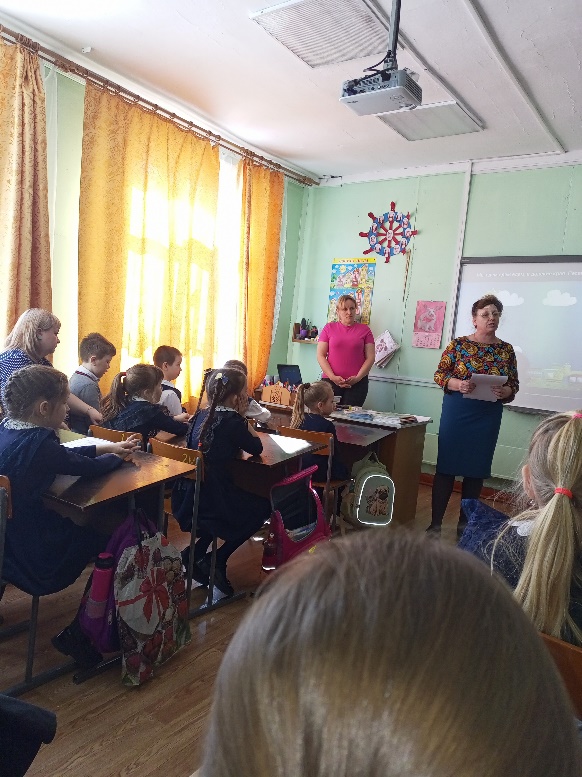 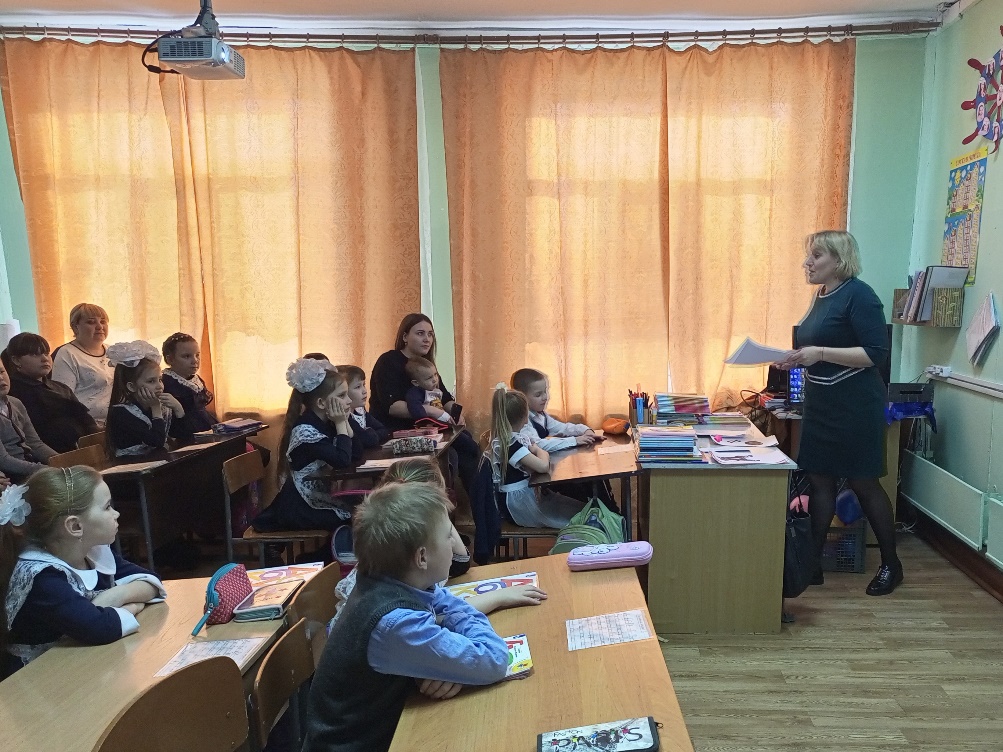 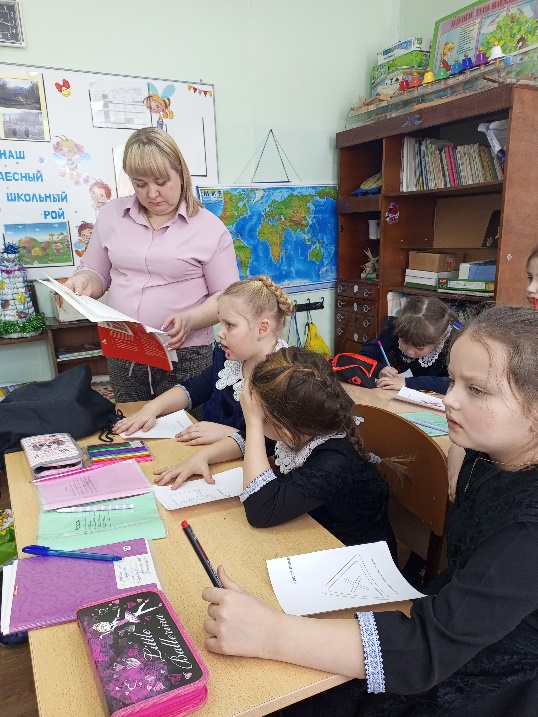 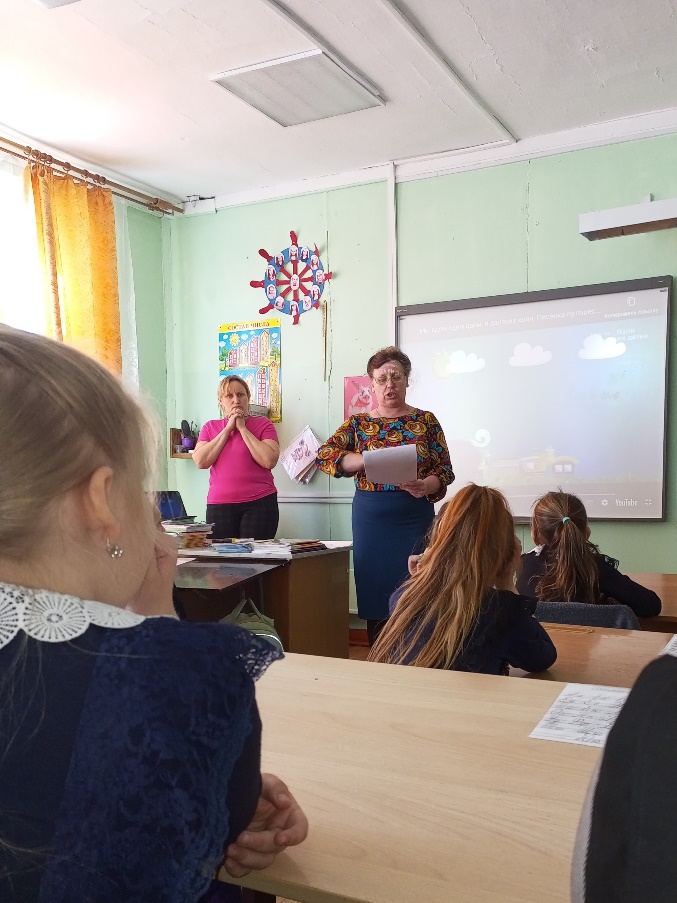 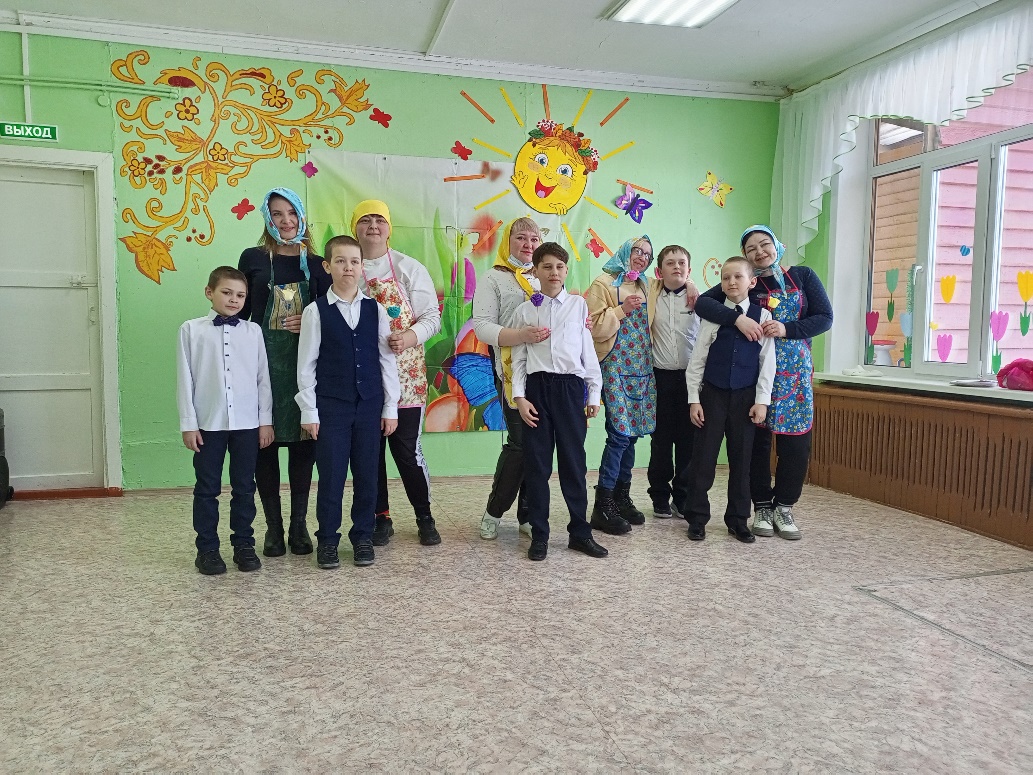 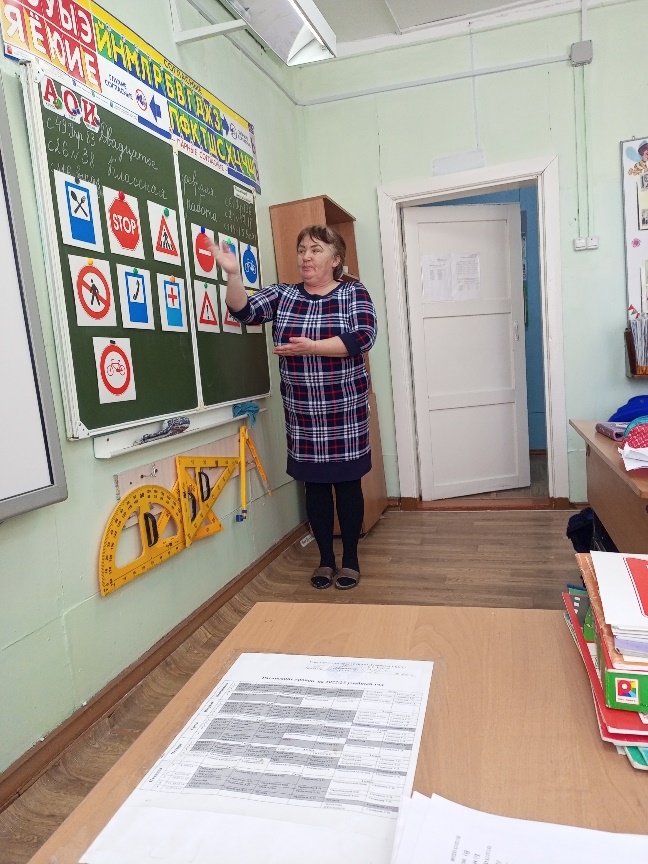 Образовательная организацияКоличество участников, в том числеКоличество участников, в том числеКоличество участников, в том числеКоличество участников, в том числеКоличество проведенных мероприятийВыводы о неделе, описание опыта по внедрению новых эффективных элементов недели(адрес сайта ОО с рабочей ссылкой на информацию о проведении недели) ОбучающихсяРодителейПедагоговСоциальных партнеров (перечислить)Количество проведенных мероприятийВыводы о неделе, описание опыта по внедрению новых эффективных элементов недели(адрес сайта ОО с рабочей ссылкой на информацию о проведении недели) МОУ ИРМО «Егоровская НШДС»284415http://egorovskaya.ru/page.php?level=1&id_level_1=11